             TOWN OF WALES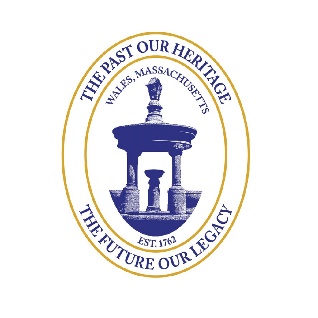 TOWN CLERKP. O. BOX 834WALES, MA 01081-0834The Town Clerk will be testing the ImageCast Precinct Tabulator on Tuesday May 19, 2018 at the Wales Town Offices at 11:00 a.m.The public is invited to watch the testing.Ballot Test
Tue, May 19, 2020 11:00 AM - 12:00 PM (EDT)

Please join my meeting from your computer, tablet or smartphone.
https://global.gotomeeting.com/join/809309525

You can also dial in using your phone.
United States: +1 (571) 317-3122

Access Code: 809-309-525

Join from a video-conferencing room or system.
Dial in or type: 67.217.95.2 or inroomlink.goto.com
Meeting ID: 809 309 525
Or dial directly: 809309525@67.217.95.2 or 67.217.95.2##809309525

New to GoToMeeting? Get the app now and be ready when your first meeting starts:
https://global.gotomeeting.com/install/809309525